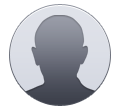 Hans BeckerKunst Direktor & DesignerUniversitätsstraße 2, 86159 Augsburg0977 99 88 77- info@lebenslaufgestalten.de - www.lebenslaufgestalten.de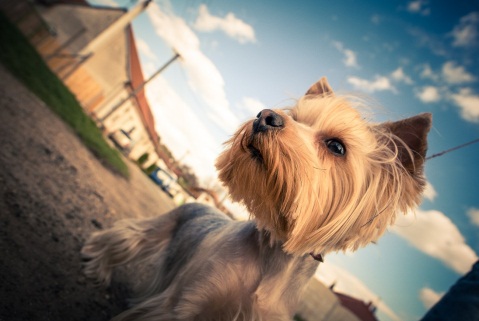 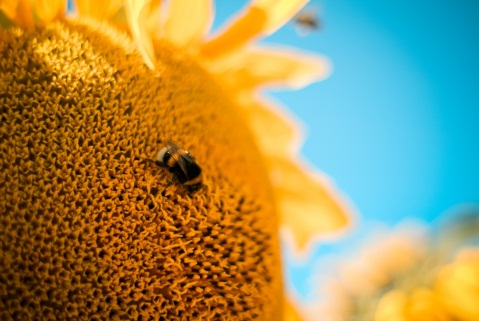 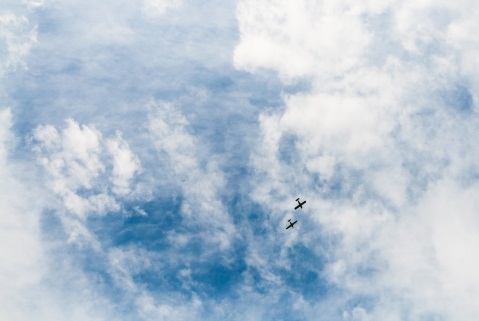 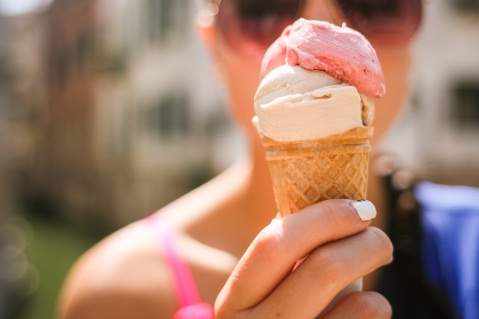 Sedornare, turpis in auctorvenenatis, ipsumnun cvenenatisdiam, aornare magna ante non neque. Praesentvehiculaenimaugue. Duis volutpatni sisitamet maurisluctus accumsan. Etiam non rhoncus.Sedornare, turpis in auctorvenenatis, ipsumnuncvene natisdiam, aornare magna ante non neque. Praesent vehiculae nimaugue. Duis volutpatni sisitametm aurisluct usaccumsan. Etiam non rhoncus.MANAGEMENTFÜHRUNGKREATIVITÄTKOMMUNIKATIONPLANUNG